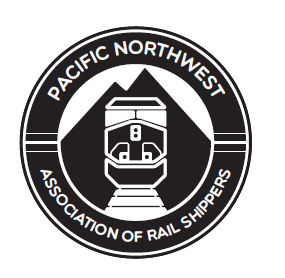 Pacific Northwest Association of Rail Shippers2020 Annual Sponsorship Gold Sponsorship - $8,500 Our Gold Sponsorship Package includes the following:Shown as a sponsor of Day 1 & 2 meeting event.Company promotion as Gold Sponsor on all items listed below.Digital Signage – Your logo will be included in the digital signage that plays on a continuous loop in the meeting room pre-meeting, during breaks and transitions.Online visibility with company profile – Acknowledgement of your company’s sponsorship, with your logo, company profile and a link to your website, will be prominently displayed on the official meeting website.Sponsor Display Table – All sponsors are invited to display company promotional literature on the sponsor display table. A 1-page advertisement in the printed conference book.Complimentary Registration – For up to three company representatives annually. Silver Sponsorship - $5,000 Our Silver Sponsorship Package includes the following:Company promotion as Silver Sponsor on all items listed below.Digital Signage – Your logo will be included in the digital signage that plays on a continuous loop in the meeting room pre-meeting, during breaks and transitions.Online visibility with company profile– Acknowledgement of your company’s sponsorship, with your logo, company profile and a link to your website, will be prominently displayed on the official meeting website.Sponsor Display Table – All sponsors are invited to display company promotional literature on the Sponsor display table. A 1-page advertisement in the printed conference book.Complimentary Registration – For two company representative annually. Bronze Sponsorship - $2,500 Our Bronze Sponsorship Package includes the following:Company promotion as Bronze Sponsor on all items listed below.Digital Signage – Your logo will be included in the digital signage that plays on a continuous loop in the meeting room pre-meeting, during breaks and transitions.Online visibility with company profile– Acknowledgement of your company’s sponsorship, with your logo, company profile and a link to your website, will be prominently displayed on the official meeting website.Sponsor Display Table – All sponsors are invited to display company promotional literature on the Sponsor display table. A 1/2-page advertisement in the printed conference book.Complimentary Registration – For one company representative annually. Advertising Sponsorship - $1,000 Company name, logo and website printed in conference book.*The levels shown are not the only accepted amounts.  We will consider other reasonable options that fit your companies’ budget.